СЕМЬЯ ПОБЕДЫ НА ПОРТАЛЕ ОТЕЧЕСТВО.РУ В формировании раздела может принять участие любой желающий поведать историю своих родных и близких, которые пережили Великую Отечественную Войну.Для публикации материала в разделе (http://www.ote4estvo.ru/semya-pobedy/) нужно:Зарегистрироваться http://www.ote4estvo.ru/index.php?do=new_registerДобавить публикацию http://www.ote4estvo.ru/addnews.htmlТак же свои работы можно прислать на почту 9may@ote4estvo.ru30.05.2018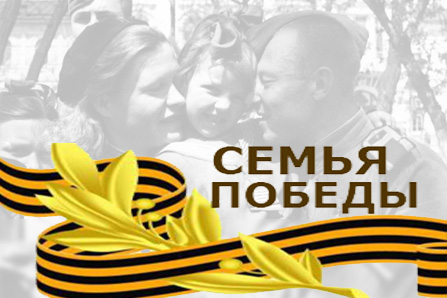 В рамках «Образовательного культурно – просветительского портала» Отечество.ру (http://ote4estvo.ru/) формируется уникальный раздел Семья Победы. Цель мероприятия - воспитание исторической грамотности и чувства патриотизма у подрастающего поколения, формирование чувства сопричастности с происходившими историческими событиями в годы войны.